Years 7-8 Activity – Testing the claims made on cat litter packaging Here Kitty Kitty. . . IntroductionThe focus of this activity is for students to design and carry out an investigation to test one of the claims made on cat litter packaging. Students will make predictions and plan methods to test these predictions. Students will choose appropriate equipment and collect relevant data for carrying out the fair test. Students will reflect on their findings. Some students may already have experience with cat litter as at home it may be used for their pet cats, rabbits, guinea pigs or other pets. Material needed for this activity (limited list)For the class3 different brands of cat litteraccess to waterFor each group (ideally 3 to a group)3 identical clear containers with lids (each should contain a different cat litter – make sure each container has the same amount of cat litter)3 smaller clear containers or plastic plates1 plastic teaspoonfood dyestrainersstopwatchmeasuring cylinders or medicine cups other materials as requested by studentsPart 1 - Introductory Questions (Engage)You could start off this activity by asking who uses cat litter at home and for what purposes.Some useful introductory questions include:What is cat litter used for?How is it usually used?What is it made of?Why is it needed?What is its main purpose?Give each group set of three clear containers that contain the different cat litters and let them have a closer look at each of the samples. The advertising on many cat litter packaging make claims about their products. These can include: Superior odour control Highly absorbent Virtually dust free Economical – long lasting Natural fly repellent BiodegradableGive students access to three different packaging of cat litter and let them know how much each brand costs. Some brands have different claims and different properties. Discuss these with the students. Discuss the difference in prices between the three cat litters (if any). Ask the students to think about how they could carry out investigations to test some of the claims made on the packaging.Part 2 – Testing claims made on cat litter packaging (Explore, Explain)For this activity students can work in small groups (maximum of 3) or individually. Students should be familiar with the concepts of fair testing. Ask students are to design and carry out an investigation to test one of the claims on the cat litter packaging to see if it is best at that claim. It is up to the students to decide which claim to test and how they are going to test it. Discuss with the students that their specific method to find the ‘best’ at a particular claim may be different from other groups. It is also up to them to decide how they will define ‘best’ in their investigation. They need to be specific about their meaning (eg absorbs most liquid, absorbs liquid the fastest etc). They can use the questions below to assist their planning. What claim will you be testing? Do you need to research how you could test this property? Where will you look for information to assist you? What will you be measuring? How will you actually measure this? How will you ensure your measurements are accurate? What equipment are you going to use? Is it available? What will results you record? How will you record these? Are there any safety precautions you need to take? List the steps you will do in your investigation. Have you designed a fair test? Ask students to provide you with a detailed list of equipment they require for their investigation. If their requests are beyond what you are able to supply ask them to think about what they could use as an alternative or if they could adapt some existing equipment to do the task. If they are still unable to come up with a suitable alternative then they may have to revise their method for their investigation. 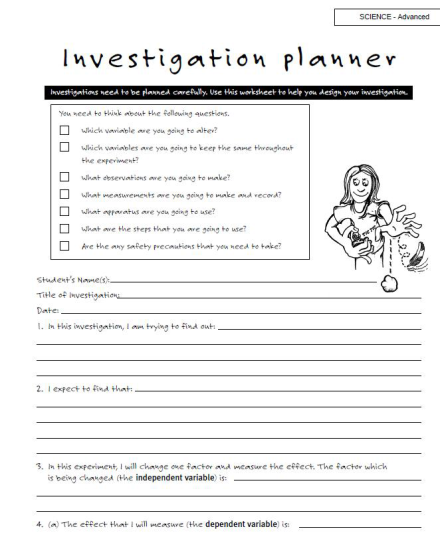 Students may need some assistance while working through their open-ended investigation. If you are registered for CREST you can use the CREST Science Investigation Planner – Advanced to assist the students. As this activity may require several lessons for students to complete their investigations you will need to consider the storage of their equipment whilst it is being completed. Students are asked to provide you with a detailed list of equipment they require for their investigation. If you have a lab technician available you could ask students to complete the same forms you provide your lab technician when requesting material. If you also include a risk assessment form work with the students to complete one for their investigation.If you are registered for CREST, the CREST Student Handbook – Science contains detailed descriptions of the open investigation process. The Bronze CREST Profile Card also provides a checklist of these key steps.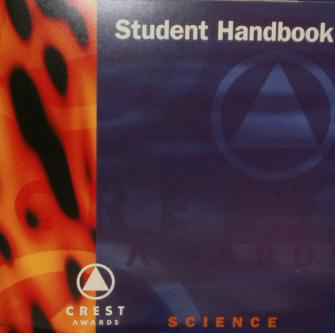 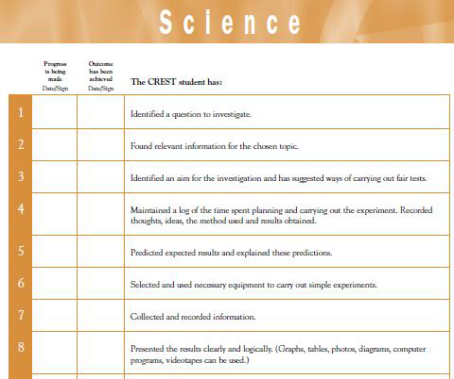 Part 3 – Class Presentation (Elaborate & Evaluate)Ask the students to communicate to the rest of the class whether their specific cat litter claim on the packaging was true and how they went about testing this. Have the class critique each presenter’s investigation and how well it was presented to the class. As an extra activity, have students design a creative way to communicate their findings to others. They can use any communication mechanism they wish – booklet, poster, movie, web based etcAssessment RubricThis assessment rubric links is based on the content descriptors of the Science Inquiry Skillsstrand of the Australian Curriculum: ScienceIt is provided as guide for you to use with the above activity.Please feel free to adapt or develop your own rubric to use with your students.This activity also links to the following in the Australian Curriculum: ScienceScience Inquiry SkillsDevelopingConsolidatingAchievingQuestioning and PredictingFails to identify a question about the cat litter that can be investigated scientifically. Fails to make predictions about the outcome of their investigation based on scientific knowledge.With assistance, can Identify a question about the cat litter that can be investigated scientifically and make predictions about the outcome of their investigation based on scientific knowledge.Identifies a question about the cat litter that can be investigated scientifically. Makes predictions about the outcome of their investigation based on scientific knowledge.Planning and ConductingStruggles even with assistance, to collaboratively or individually plan and conduct the cat litter investigation ensuring safety and ethical guidelines are followed.Has trouble measuring and controlling variables and selecting equipment to collect data with accuracy.With help can, collaboratively or individually plans and conducts the cat litter investigation ensuring safety and ethical guidelines are followed.Measures and controls variables and selects equipment to collect data with accuracy only with guidance.Collaboratively or individually plan and conduct the investigation ensuring safety and ethical guidelines are followed.Measure and control variables and select equipment to collect data with accuracy appropriate to the task.Processing and Analysing Data and InformationStruggles to construct and use a range of representations to represent and analyse patterns or relationships.Has trouble summarising data, from own cat litter investigations and secondary sources, and is unable to use scientific understanding to identify relationships and draw conclusions.Requires assistance to construct and use a range of representations, including graphs, keys and models to represent and analyse patterns or relationships, including using digital technologies as appropriate.Summarises data, from own cat litter investigations and secondary sources with help. Uses limited scientific understanding to identify relationships and draw conclusions.Constructs and uses a range of representations, including graphs, keys and models to represent and analyse patterns or relationships, including using digital technologies as appropriate.Summarises data, from own cat litter investigations and secondary sources, and uses scientific understanding to identify relationships and draw conclusions.EvaluatingRequires great assistance to reflect on the method used to investigate the cat litter claim investigation, including limited evaluating of the quality of the data collected, and identifying improvements to the method.Is unable to use scientific knowledge and findings from their investigations to evaluate the claims on the packaging.Limited reflection on the method used to investigate the cat litter claim investigation, including limited evaluation of the quality of the data collected, and identification of improvements to the method.Uses limited scientific knowledge and findings from their investigations to evaluate the claims on the packaging.Reflects on the method used to investigate the cat litter claim investigation, including evaluating the quality of the data collected, and identifies improvements to the methodUses scientific knowledge and findings from their investigations to evaluate the cat litter claims on the packaging.CommunicatingHas trouble communicating ideas, findings and solutions to problems using scientific language and representations using digital technologies as appropriate.With assistance can communicate ideas, findings and solutions to problems using scientific language and representations using digital technologies as appropriate.Easily communicate ideas, findings and solutions to problems using scientific language and representations using digital technologies as appropriate.Science as a Human EndeavourNature and development of scienceScientific knowledge changes as new evidence becomes available, and some scientific discoveries have significantly changed people’s understanding of the world.Scientific knowledge can develop through collaboration and connecting ideas across the disciplines of science.